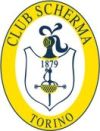 GRAN PREMIO GIOVANISSIMI RICCIONE MAGGIO 16-22 maggio 2018Il Sottoscritto 	       _________________________ genitore dell’atleta _________________________dichiara di voler partecipare alla gara del Gran Premio Giovanissimi :ARMA   SCIABOLAFIORETTOSPADACATEGORIA_______________________GIORNO________________________Il sottoscritto provvede a corrispondere all’atto della consegna della presente scheda alla Segreteria del Club la somma di euro 20,00 per l’iscrizione alla gara.Richiede la prenotazione all’hotel San Francisco Spiaggia, di n° ________camera/e con n°_________ posti letto per n° _________nottidata arrivo _____________________________ data partenza ________________________pernottamento e colazione a persona (euro 33)trattamento di mezza pensione a persona (euro 40)Il trattamento di B&B e la mezza pensione dovranno essere stabiliti in anticipo, poiché il prezzo di un pasto aggiunto al momento avrà un costo di Euro 14,00.Per eventuali altre camere singole, il supplemento è quantificato in Euro 8,00 al giorno.gli stessi prezzi saranno praticati per soggiorni più lunghi e che possono essere prenotati presso il club o direttamente.Un supplemento di Euro 4,00 per persona al giorno sarà addebitato a coloro che chiedano espressamente una camera con vista panoramica sul mare.Torino,                       2018                      In fede        ________________________